от 18.01.2021 № 44В соответствии с Федеральным законом от 06.10.2003 № 131-ФЗ «Об общих принципах организации местного самоуправления в Российской Федерации», постановлением администрации Починковского муниципального района от 15.10.2019 № 839 «Об утверждении Порядка разработки, реализации и оценки эффективности муниципальных программ Починковского муниципального района»:1. Внести в муниципальную программу «Развитие малого и среднего предпринимательства в Починковском муниципальном округе» на 2016-2024 годы, утвержденную постановлением администрации района от 10.07.2015 № 544, следующие изменения:1.1. В разделе 1 «Паспорт муниципальной программы» позицию «Объемы бюджетных ассигнований программы за счет всех источников» изложить в новой редакции согласно приложению 1 к настоящему постановлению.1.2. В разделе 2 «Текстовая часть программы» мероприятие 2.1 и основное мероприятие 8 пункта 2.4. «Перечень основных мероприятий Программы» Информация об основных мероприятиях Программы (таблица 1) изложить в новой редакции согласно приложению 2 к настоящему постановлению.1.3. Таблицу 3 « Ресурсное обеспечение реализации муниципальной программы» пункта 2.6. «Обоснование объема финансовых ресурсов» изложить в новой редакции согласно приложению 3 к настоящему постановлению.1.4. Позицию «Наименование муниципальной программы», мероприятие 2.1, мероприятие 8 Таблицы 4 «Прогнозная оценка расходов на реализацию муниципальной программы за счет всех источников» пункта 2.6. «Обоснование объема финансовых ресурсов» изложить в новой редакции согласно приложению 4 к настоящему постановлению.2. Управлению делами (Белов А.А.) обеспечить размещение настоящего постановления на официальном сайте администрации района.3. Контроль за исполнением настоящего постановления оставляю за собой.Глава местного самоуправленияПочинковского муниципального округа                                                                                                     М.В. ЛаринПриложение 1к постановлению администрацииПочинковского муниципального районаНижегородской областиот 18.01.2021 № 44Приложение 2к постановлению администрацииПочинковского  муниципального районаНижегородской областиот 18.01.2021 № 44 «УПриложение 3к постановлению администрацииПочинковского  муниципального районаНижегородской областиот 18.01.2021 № 44Приложение 4к постановлению администрацииПочинковского муниципального районаНижегородской областиот 18.01.2021 № 44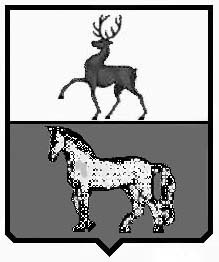 АДМИНИСТРАЦИЯ ПОЧИНКОВСКОГО МУНИЦИПАЛЬНОГО РАЙОНАНИЖЕГОРОДСКОЙ ОБЛАСТИПОСТАНОВЛЕНИЕО внесении изменений в муниципальную  программу «Развитие малого и среднего предпринимательства в Починковском муниципальном округе»Объемы бюджетных ассигнований программы за счет всех источниковОбъемы бюджетных ассигнований программы за счет всех источниковОбъемы бюджетных ассигнований программы за счет всех источниковОбъемы бюджетных ассигнований программы за счет всех источниковОбъемы бюджетных ассигнований программы за счет всех источниковОбъемы бюджетных ассигнований программы за счет всех источниковОбъемы бюджетных ассигнований программы за счет всех источниковОбъемы бюджетных ассигнований программы за счет всех источниковОбъемы бюджетных ассигнований программы за счет всех источниковОбъемы бюджетных ассигнований программы за счет всех источниковОбъем финансирования по годам (тыс. руб.)Объем финансирования по годам (тыс. руб.)Объем финансирования по годам (тыс. руб.)Объем финансирования по годам (тыс. руб.)Объем финансирования по годам (тыс. руб.)Объем финансирования по годам (тыс. руб.)Объем финансирования по годам (тыс. руб.)Объем финансирования по годам (тыс. руб.)Объем финансирования по годам (тыс. руб.)Объем финансирования по годам (тыс. руб.)201620172018201920202021202220232024Всего за период реализации программыМуниципальная программа «Развитие малого и среднего предпринимательства в Починковском муниципальном округе»Муниципальная программа «Развитие малого и среднего предпринимательства в Починковском муниципальном округе»Муниципальная программа «Развитие малого и среднего предпринимательства в Починковском муниципальном округе»Муниципальная программа «Развитие малого и среднего предпринимательства в Починковском муниципальном округе»Муниципальная программа «Развитие малого и среднего предпринимательства в Починковском муниципальном округе»Муниципальная программа «Развитие малого и среднего предпринимательства в Починковском муниципальном округе»Муниципальная программа «Развитие малого и среднего предпринимательства в Починковском муниципальном округе»Муниципальная программа «Развитие малого и среднего предпринимательства в Починковском муниципальном округе»Муниципальная программа «Развитие малого и среднего предпринимательства в Починковском муниципальном округе»Муниципальная программа «Развитие малого и среднего предпринимательства в Починковском муниципальном округе»0,0100,0100,0104,0200,6500,0500,0500,0500,02504,6№Наименование мероприятияКатегория расходовИсполнители мероприятияИсточники финансированияОбъем финансирования (по годам) (тыс. руб.)Объем финансирования (по годам) (тыс. руб.)Объем финансирования (по годам) (тыс. руб.)Объем финансирования (по годам) (тыс. руб.)Объем финансирования (по годам) (тыс. руб.)Объем финансирования (по годам) (тыс. руб.)Объем финансирования (по годам) (тыс. руб.)Объем финансирования (по годам) (тыс. руб.)Объем финансирования (по годам) (тыс. руб.)Объем финансирования (по годам) (тыс. руб.)№Наименование мероприятияКатегория расходовИсполнители мероприятияИсточники финансирования201620172018201920202021202220232024ВсегоОсновное мероприятие 22.1. Оказание муниципальной поддержки в виде грантов-субсидий начинающим малым предприятиям на создание собственного дела в целях возмещения части затрат, связанных с нfчалом предпринимательской деятельностиОсновное мероприятие 22.1. Оказание муниципальной поддержки в виде грантов-субсидий начинающим малым предприятиям на создание собственного дела в целях возмещения части затрат, связанных с нfчалом предпринимательской деятельностиПрочие расходыУправление экономики и прогнозирования администрации Починковского муниципального района Нижегородской областивсего----30,6330,0330,0330,0330,01350,6Основное мероприятие 22.1. Оказание муниципальной поддержки в виде грантов-субсидий начинающим малым предприятиям на создание собственного дела в целях возмещения части затрат, связанных с нfчалом предпринимательской деятельностиОсновное мероприятие 22.1. Оказание муниципальной поддержки в виде грантов-субсидий начинающим малым предприятиям на создание собственного дела в целях возмещения части затрат, связанных с нfчалом предпринимательской деятельностиПрочие расходыУправление экономики и прогнозирования администрации Починковского муниципального района Нижегородской областиместный бюджет----30,6330,0330,0330,0330,01350,6Основное мероприятие 22.1. Оказание муниципальной поддержки в виде грантов-субсидий начинающим малым предприятиям на создание собственного дела в целях возмещения части затрат, связанных с нfчалом предпринимательской деятельностиОсновное мероприятие 22.1. Оказание муниципальной поддержки в виде грантов-субсидий начинающим малым предприятиям на создание собственного дела в целях возмещения части затрат, связанных с нfчалом предпринимательской деятельностиПрочие расходыУправление экономики и прогнозирования администрации Починковского муниципального района Нижегородской областиобластной бюджет----------Основное мероприятие 22.1. Оказание муниципальной поддержки в виде грантов-субсидий начинающим малым предприятиям на создание собственного дела в целях возмещения части затрат, связанных с нfчалом предпринимательской деятельностиОсновное мероприятие 22.1. Оказание муниципальной поддержки в виде грантов-субсидий начинающим малым предприятиям на создание собственного дела в целях возмещения части затрат, связанных с нfчалом предпринимательской деятельностиПрочие расходыУправление экономики и прогнозирования администрации Починковского муниципального района Нижегородской областипрочие источники----------Основное мероприятие 8 Создание и развитие инфраструктуры поддержки субъектов малого и среднего предпринимательства, в т.ч. оплата уставного капитала АНО «Центр развития  предпринимательства Починковского муниципального района» (субсидия автономной некоммерческой организации «Центр развития предпринимательства Починковского муниципального района»)Основное мероприятие 8 Создание и развитие инфраструктуры поддержки субъектов малого и среднего предпринимательства, в т.ч. оплата уставного капитала АНО «Центр развития  предпринимательства Починковского муниципального района» (субсидия автономной некоммерческой организации «Центр развития предпринимательства Починковского муниципального района»)Прочие расходыУправление экономики и прогнозирования администрации Починковского муниципального района Нижегородской областивсего-100,0100,0104,0170,0170,0170,0170,0170,01154,0Основное мероприятие 8 Создание и развитие инфраструктуры поддержки субъектов малого и среднего предпринимательства, в т.ч. оплата уставного капитала АНО «Центр развития  предпринимательства Починковского муниципального района» (субсидия автономной некоммерческой организации «Центр развития предпринимательства Починковского муниципального района»)Основное мероприятие 8 Создание и развитие инфраструктуры поддержки субъектов малого и среднего предпринимательства, в т.ч. оплата уставного капитала АНО «Центр развития  предпринимательства Починковского муниципального района» (субсидия автономной некоммерческой организации «Центр развития предпринимательства Починковского муниципального района»)Прочие расходыУправление экономики и прогнозирования администрации Починковского муниципального района Нижегородской областиместный бюджет----------Основное мероприятие 8 Создание и развитие инфраструктуры поддержки субъектов малого и среднего предпринимательства, в т.ч. оплата уставного капитала АНО «Центр развития  предпринимательства Починковского муниципального района» (субсидия автономной некоммерческой организации «Центр развития предпринимательства Починковского муниципального района»)Основное мероприятие 8 Создание и развитие инфраструктуры поддержки субъектов малого и среднего предпринимательства, в т.ч. оплата уставного капитала АНО «Центр развития  предпринимательства Починковского муниципального района» (субсидия автономной некоммерческой организации «Центр развития предпринимательства Починковского муниципального района»)Прочие расходыУправление экономики и прогнозирования администрации Починковского муниципального района Нижегородской областиобластной бюджет----------Основное мероприятие 8 Создание и развитие инфраструктуры поддержки субъектов малого и среднего предпринимательства, в т.ч. оплата уставного капитала АНО «Центр развития  предпринимательства Починковского муниципального района» (субсидия автономной некоммерческой организации «Центр развития предпринимательства Починковского муниципального района»)Основное мероприятие 8 Создание и развитие инфраструктуры поддержки субъектов малого и среднего предпринимательства, в т.ч. оплата уставного капитала АНО «Центр развития  предпринимательства Починковского муниципального района» (субсидия автономной некоммерческой организации «Центр развития предпринимательства Починковского муниципального района»)Прочие расходыУправление экономики и прогнозирования администрации Починковского муниципального района Нижегородской областипрочие источники----------СтатусНаименование Муниципальный заказчик-координаторРасходы по годам (тыс. руб.)Расходы по годам (тыс. руб.)Расходы по годам (тыс. руб.)Расходы по годам (тыс. руб.)Расходы по годам (тыс. руб.)Расходы по годам (тыс. руб.)Расходы по годам (тыс. руб.)Расходы по годам (тыс. руб.)Расходы по годам (тыс. руб.)СтатусНаименование Муниципальный заказчик-координатор201620172018201920202021202220232024Муниципальная программа«Развитие малого и среднего предпринимательства в Починковском муниципальном  округе»Администрация Починковского муниципального района Нижегородской области0,0100,0100,0104,0200,6500,0500,0500,0500,0СтатусНаименованиеИсточники финансированияРасходы (тыс. руб.), годыРасходы (тыс. руб.), годыРасходы (тыс. руб.), годыРасходы (тыс. руб.), годыРасходы (тыс. руб.), годыРасходы (тыс. руб.), годыРасходы (тыс. руб.), годыРасходы (тыс. руб.), годыРасходы (тыс. руб.), годыСтатусНаименованиеИсточники финансирования201620172018201920202021202220232024Наименование муниципальной программы«Развитие  малого и среднего предпринимательства в Починковском муниципальном округе »Всего0,0100,0100,0104,0200,6500,0500,0500,0500,0Наименование муниципальной программы«Развитие  малого и среднего предпринимательства в Починковском муниципальном округе »местный бюджет0,0100,0100,0104,0200,6500,0500,0500,0500,0Наименование муниципальной программы«Развитие  малого и среднего предпринимательства в Починковском муниципальном округе »областной бюджет---------Наименование муниципальной программы«Развитие  малого и среднего предпринимательства в Починковском муниципальном округе »прочие источники---------Мероприятие 22.1.Оказание муниципальной поддержки в виде грантов - субсидии начинающим малым предприятиям на создание собственного дела в целях возмещения части затрат, связанных с началом предпринимательской деятельностиВсего----30,6330,0330,0330,0330,0Мероприятие 22.1.Оказание муниципальной поддержки в виде грантов - субсидии начинающим малым предприятиям на создание собственного дела в целях возмещения части затрат, связанных с началом предпринимательской деятельностиместный бюджет----30,6330,0330,0330,0330,0Мероприятие 22.1.Оказание муниципальной поддержки в виде грантов - субсидии начинающим малым предприятиям на создание собственного дела в целях возмещения части затрат, связанных с началом предпринимательской деятельностиобластной бюджет---------Мероприятие 22.1.Оказание муниципальной поддержки в виде грантов - субсидии начинающим малым предприятиям на создание собственного дела в целях возмещения части затрат, связанных с началом предпринимательской деятельностипрочие источники---------Мероприятие 8Создание и развитие инфраструктуры поддержки субъектов малого и среднего предпринимательства, в т.ч. оплата Уставного капитала АНО «Центр развития предпринимательства Починковского муниципального района»(субсидия автономной некоммерческой организации «Центр развития предпринимательства Починковского муниципального района»)Всего-100,0100,0104,0170,0170,0170,0170,0170,0Мероприятие 8Создание и развитие инфраструктуры поддержки субъектов малого и среднего предпринимательства, в т.ч. оплата Уставного капитала АНО «Центр развития предпринимательства Починковского муниципального района»(субсидия автономной некоммерческой организации «Центр развития предпринимательства Починковского муниципального района»)местный бюджет-100,0100,0104,0170,0170,0170,0170,0170,0Мероприятие 8Создание и развитие инфраструктуры поддержки субъектов малого и среднего предпринимательства, в т.ч. оплата Уставного капитала АНО «Центр развития предпринимательства Починковского муниципального района»(субсидия автономной некоммерческой организации «Центр развития предпринимательства Починковского муниципального района»)областной бюджет---------Мероприятие 8Создание и развитие инфраструктуры поддержки субъектов малого и среднего предпринимательства, в т.ч. оплата Уставного капитала АНО «Центр развития предпринимательства Починковского муниципального района»(субсидия автономной некоммерческой организации «Центр развития предпринимательства Починковского муниципального района»)прочие источники---------